SANDOVAL COUNTY OFFICE OF EMERGENCY MANAGEMENT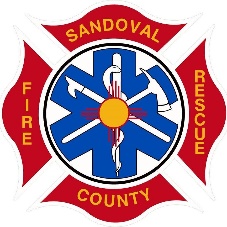 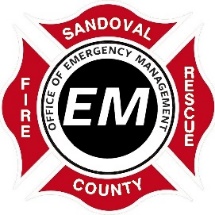 OEM CITIZENS ACADEMY APPLICATIONPLEASE PRINT or TYPE ALL INFORMATIONDATE OF APPLICATION: _____________________________NAME: _______________________________________________________________________________________		LAST					FIRST				MIDDLEHAVE YOU EVER BEEN KNOWN BY ANY OTHER NAMES/LAST NAME?IF YES, PLEASE LIST ALL NAMES USED IN THE PAST, LOCATIONS ANDCIRCUMSTANCES. (i.e., divorce, adoption, legal name change, etc.)		YES _______     NO _______   _____________________________________________________________________________________________NAME	  		DATES: FROM – TO		CITY/STATE		CIRCUMSTANCES_____________________________________________________________________________________________NAME	  		DATES: FROM – TO		CITY/STATE		CIRCUMSTANCESRESIDENTIAL ADDRESS: __________________________________________________________________________			  	NUMBER		STREET		_____________________________________________________________________________________________CITY  		COUNTY				STATE			HOW LONG AT THIS ADDRESSTELEPHONE: (Residential) _____________________________  (Cell): _____________________________________EMAIL ADDRESS: _______________________________________________________________________________RACE:  ____________         	   SEX: ___________   		SOCIAL SECURITY #:  ___________________       UNITED STATES CITIZEN/NATIONALIZED CITIZEN:  YES ________       NO  ________      DATE OF BIRTH: __________________   PERMANENT RESIDENT CARD (I-551)# ___________________     	       EXPIRATION DATE: _________________     DO YOU HOLD A CURRENT, VALID DRIVER LICENSE?   YES  ________     NO   ________                 STATE:  __________         DRIVER’S LICENSE #:     _____________________________________	EXPIRATION DATE: ____________________WORK: 		EMPLOYED: 	FULL-TIME   ________     	       RETIRED  ________     	           STUDENT  ________     IF STUDENT, NAME OF SCHOOL: ___________________________________________________________________  COURSE OF STUDY: _____________________________________________________________________________ ALLERGIES OR MEDICAL ISSUES? 	 YES  ________     NO   ________  PLEASE SPECIFY:   __________________________________________________________________________________________________________________________________________________________________________________________     DO YOU REQUIRE REASONABLE ACCOMODATIONS OR SPECIAL NEED? 		    YES  ________     NO   ________  PLEASE SPECIFY:__________________________________________________________________________________________________________________________________________________________________________________________    EMPLOYER:  ___________________________________________________________________________________IF SANDOVAL COUNTY EMPLOYEE, WHAT DEPARTMENT? ______________________________________________    EMPLOYEE ADDRESS: ____________________________________________________________________________			  	NUMBER		STREET		_____________________________________________________________________________________________CITY  		COUNTY				STATE			HOW LONG WITH THIS EMPLOYERDATES OF EMPLOYMENT:  	FROM: ______________      	TO: ______________   				                  Month/Year  		           Month/Year  POSITION/TITLE: ________________________________________________________________________________IMMEDIATE SUPERVISOR: __________________________    MAY WE CONTACT?    YES  ________     NO   ________  EMPLOYER PHONE: __________________________ 		EMPLOYER EMAIL: ___________________________HAVE YOU EVER BEEN IN THE ARMED FORCES? 		YES  ________     NO   ________  BRANCH OF SERVICE: ______________		RANK: ______________		PAY GRADE: ___________DATES OF ACTIVE MILITARY SERVICE: 		FROM: ______________      	TO: ______________   				                  		 Month/Year  		            Month/Year  TYPE OF DISCHARGE: 	HONORABLE/GENERAL  ________  	        DISHONORABLE ________         OTHER ________PHYSICAL CONDITION:     EXCELLENT   ________     	     GOOD  ________         FAIR  ________        POOR  ________     WHY DO YOU WISH TO ATTEND THE OEM CITIZEN ACADEMY? __________________________________________________________________________________________________________________________________________________________________________________________    HOW DID YOU FIRST HEAR ABOUT THE OEM CITIZEN ACADEMY? _____________________________________________________________________________________________PLEASE FURNISH THREE (3) PERSONAL REFERENCES. DO NOT LIST RELATIVES OR PREVIOUS EMPLOYERS! THESE REFERENCES MUST HAVE KNOWN YOU FOR AT LEAST TWO (2) YEARS. PLEASE PROVIDE ALL REQUESTED INFORMATION. DO NOT LEAVE ANY BLANKS.1. NAME:  _____________________________________________________________________________________ADDRESS:     ___________________________________________________________________________________			  	NUMBER		STREET		_____________________________________________________________________________________________CITY  		COUNTY				STATE			HOW LONG ACQUAINTEDPHONE #(S):     ______________________ 	             ______________________	               ______________________2. NAME: _____________________________________________________________________________________ADDRESS:     ___________________________________________________________________________________			  	NUMBER		STREET		_____________________________________________________________________________________________CITY  		COUNTY				STATE			HOW LONG ACQUAINTEDPHONE #(S):     ______________________ 	             ______________________	               ______________________3. NAME: _____________________________________________________________________________________ADDRESS:     ___________________________________________________________________________________			  	NUMBER		STREET		_____________________________________________________________________________________________CITY  		COUNTY				STATE			HOW LONG ACQUAINTEDPHONE #(S):     ______________________ 	             ______________________	               ______________________HAVE YOU EVER BEEN ARRESTED, INCARCERATED, INDICTED, ISSUED A NOTICE TO APPEAR, OR OTHERWISE CHARGED WITH A CRIME? INCLUDE JUVENILE ARRESTS AND SEALED/EXPUNGED ARRESTS.YES  ________     NO   ________  	IF YES, PLEASE PROVIDE FOLLOWING INFORMATION:1. ___________________________________________________________________________________________     DATE		CHARGE				POLICE AGENCY	   	   CITY/COUNTY/COUNTRY	EXPLANATION:_________________________________________________________________________________	2. ___________________________________________________________________________________________     DATE		CHARGE				POLICE AGENCY	   	   CITY/COUNTY/COUNTRY	EXPLANATION:_________________________________________________________________________________	3. ___________________________________________________________________________________________     DATE		CHARGE				POLICE AGENCY	   	   CITY/COUNTY/COUNTRY	EXPLANATION:_________________________________________________________________________________	HAVE YOU EVER BEEN FOUND GUILTY OR PLEAD NO CONTEST TO A CRIME, INCLUDING ARRESTABLE TRAFFIC OFFENSES (i.e., DRIVING WHILE INTOXICATED, RECKLESS DRIVING, DRIVING WITH A SUSPENDED DRIVER LICENSE, ETC.) FOR PURPOSES OF THIS QUESTION, A PLEA OF GUILTY OR “NO CONTEST” AFTER JULY  1981, SHALL BE CONSIDERED A CONVICTION IN SPITE OF THE FACT ADJUDICATION WAS WITHELD OR SENTENCE SUSPENDED.YES  ________     NO   ________  	IF YES, PLEASE EXPLAIN IN DETAIL: ______________________________________________________________________________________________________________________________________________________________________________________________________________________________SANDOVAL COUNTY OFFICE OF EMERGENCY MANAGEMENT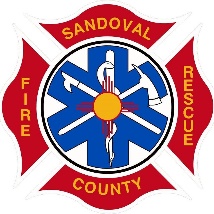 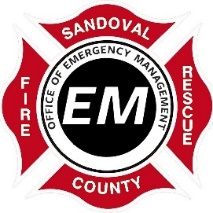 OEM CITIZENS ACADEMY AUTHORIZATION FOR RELEASE OF INFORMATIONI voluntarily agree to submit to the department’s selection process and understand that I must successfully complete this process before given final consideration for acceptance into the OEM Citizens Academy.I further understand and agree that this information is confidential and the Sandoval County Office of Emergency Management cannot reveal or release anything to me that is discovered during the course of this investigation, or cannot reveal to me the reason(s) for my disqualification and/or non-acceptance into the OEM Citizen Academy.I hereby authorize my employer, education institutions, and any other persons or individuals to furnish any information concerning me, whether or not it is on their records, and I release them and their companies from any liability whatsoever. I certify that all statements given in this application are true and correct. I realize that falsification or misrepresentation on this or any other personnel record may result in my not being accepted into the OEM Citizen Academy.I hereby agree to indemnify and hold harmless the County of Sandoval and the Sandoval County Office of Emergency Management and any employee or agents against liability, damage, and/or charge as a result of this investigation. I further agree to release from liability, damage, and/or charge any person, company, corporation, or other government agency which may supply information to the Sandoval County Office of Emergency Management concerning my background.Also, in the event of acceptance and in consideration thereof, the department and any person or entity it may authorize shall be entitled without further consent to use any picture or photograph of me or a recording of my voice in any manner required.I understand my rights under Title 5, United States Code, Section 552a, The Privacy Act of 1974, and section 29-10-6A of the New Mexico Arrest Record Information Act with regard to access to disclosure of records, and I waive those rights with the understanding that information furnished will be used by the Sandoval County Office of Emergency Management in conjunction with my acceptance into the Citizens’ Academy program.I have read and fully understand the conditions set forth in this Authorization of Release of Information Request. I therefore being of sound mind freely and without reservation consent to the conditions stated in this document by affixing my signature on the next page:______________________________          				___________________________Name (Printed)				        DOB		        Social Security Number						______________________________          			Name (Signature)				         DateSubscribed and sworn before me this 	_________ 	day of __________________	20_____ (Seal)_________________________________                                                                    Notary PublicMy Commission expires:____________________________________________________	PLEASE SEND ALL COMPLETED DOCUMENTS TO THE FOLLOWING:EOC@SANDOVALCOUNTYNM.GOVORSandoval County OEM, P.O. Box 40, Bernalillo, NM 87004